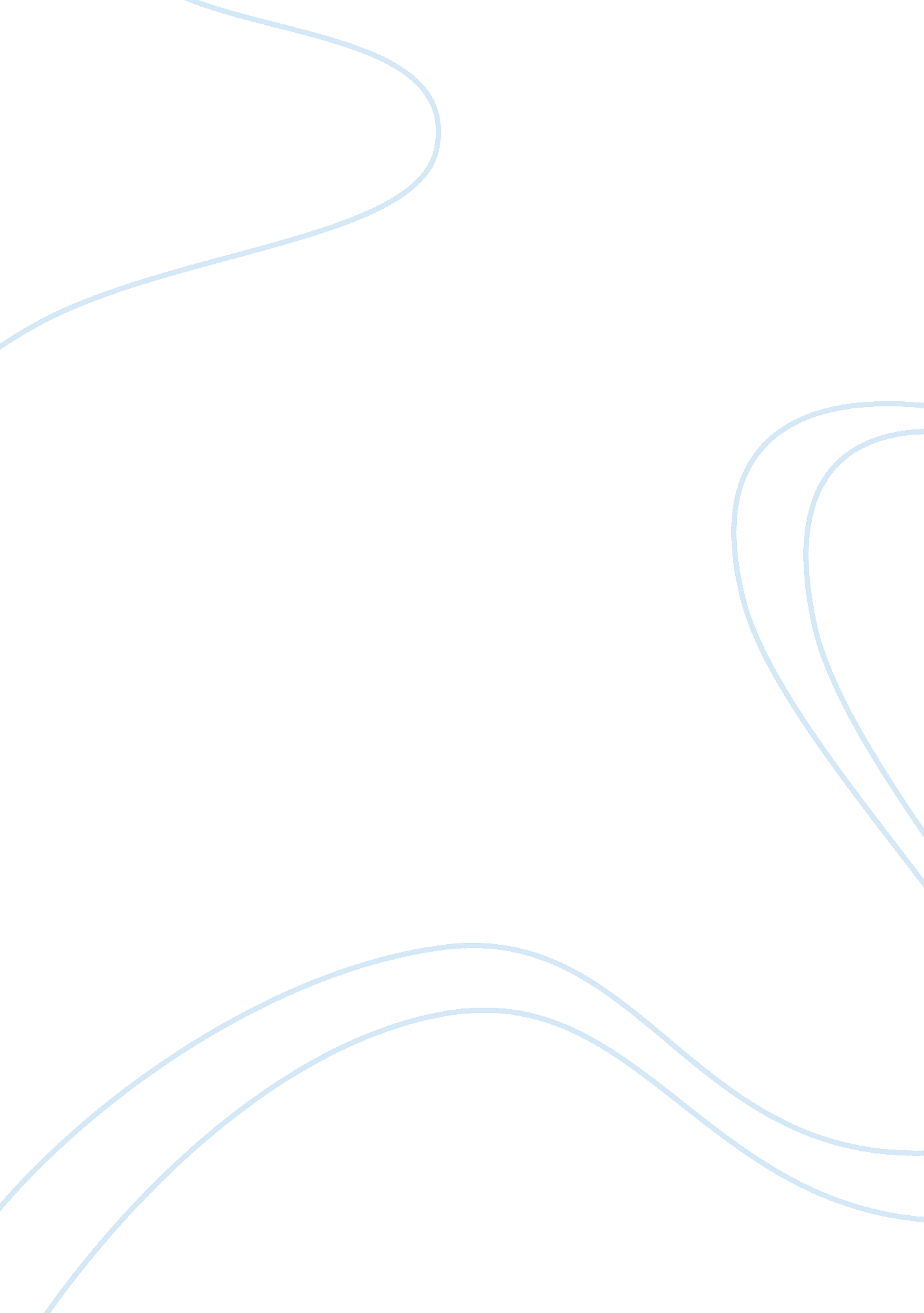 Examining the aviation industry engineering essayEngineering, Aviation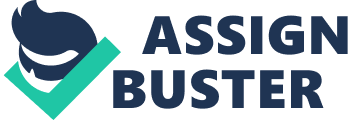 Aviation Industry is critical and built-in portion of enormous system for supplying benefits to the populace. Aviation Industry provides many types of services. By these services Aviation Industry fulfils the demands that are most necessary for the universe 's economic system. In this industry many people are working to convey the alterations in Aviation Industry. Aviation industry affects all facets of human life. Aviation Industry constitutes million occupations, the growing of legion metropoliss, big sum ofmoneyin gross, fabrication installations, concern and services throughout the universe. ( Aviation Industry ) Aviation Industry is responsible for planing, fabrication, usage or operation of aircraft. Aviation Industry makes capable of flight to any vehicle. These aircrafts may be lighter than air or heavier than air. Balloons and dirigibles are the aircraft that comes into `` lighter than air '' class and heavier than air trade includes choppers, sailplanes, aeroplanes and orthopters. ( Introduction ) Airport Stake Holders Airport is a topographic point where all types of aircrafts take off and land. Airport may hold storage country for aircrafts. Aircraft may be maintained at an airdrome. Fixed base operator services, air traffic control, inclines, hydroplane, etc these are the installation those are provided by big airdromes. Large airdromes besides provide passenger installations such as exigency services, sofas and eating houses. Airport stack holds different type of services. These stack holders are: Airport Management If you have the cognition about airdrome so you may see that airdromes are huge concerns. You can see these huge concerns by few illustrations such as big airdromes have hundred or thousand estates in the terminuss, many staffing installation and track made from immense sum of concrete. Commercial airdromes financed by municipal bonds hence airdromes are publically owned. Airports have an ownership of all their installations. By supplying these installations to air hoses, retail stores, services, air-freight Company so airport direction earns money. Airport direction charges for parking and services like fuel through revenue enhancements and fees on air hoses ticket. Airport direction wages to municipal section for covering the operating costs. Many times Airport requires the financess those come from the different beginnings. These beginnings are airport bonds and authorities costs. Once Airport become operational so many airdromes transform to self-sufficient concerns. Largely employees who work under airdrome direction those employees work for the private companies. And staying staff straight work for the airdrome direction. These staff works in different Fieldss such as forces and safety crew, decision makers, air traffic accountants, terminal and ground -maintenance. These are the employees of federal authorities. Airport direction includes fiscal section, forces section, disposal and public dealingss. Regulations of scheduled flights are governed by FAA and must follow local and province authorities regulations. ( Airport Management ) Engineering Many Fieldss of Engineering provide legion engineerings by those engineerings airport direction can overhaul the airdrome system. These are some illustrations oftechnologythose are used in Airport System: Runway Length Analysis Engineering provides many installations to Runway length analysis. By technology engineering aircraft takeoff weights are determined. This weight tells the needed track length. Similarly Engineering engineering helps in measuring of airdrome lift, runway incline, obstruction, tyre velocity, temperature, etc. Airport Safety and Operational Assessment Engineering engineerings are besides used in airdrome safety. Human organic structure scanner and metal sensor are the illustrations of engineerings. Engineering facets besides help in analysis of an airdrome for safety intent. Runway Analysis Runway analysis completed by utilizing different technology techniques. Airport direction can find the analyzed values of track that those are fiting to international criterions or non. Runway Analysis includes technology in following Fieldss: Research & A ; ocular review. Testing of track raggedness and strength. Soil testing. Field information analysis. Information Technology Information engineering ever plays major function in every industry. Information engineering is ever an of import consideration for any industry or organisation. Airport besides needs information engineering because all operations of an airdrome depend on the immense sum of information. The web must be Quality of Service enabled so that it can reassign informations, voice, signalling information and picture. The web substructure must be good documented, utilizing keeping updated databases and drawings. Any Airport can pull off their database by utilizing web direction. Network direction is a critical map. It may be reactive or proactive. In Reactive web a user reports a error or mistake and so an expert technician is dispatched. In Proactive web the IT plus is supervised and theobservationagent interferes without a client or user naming in the mistake. Operationss Airport operation can be categorized into two ways. Airside operation system and Landside operation system are two class of Airport operation. Each operation has different functionality. Now we will discourse in brief about these operations: Airside Airport Operations In Airside operation it handles aircraft, riders and luggage. These all operations are airdrome 's airside. Airline & A ; Airside Operations Systems include all IT & A ; S required to treat riders, luggage, and aircraft, chiefly through the airdrome 's airside. The followers is an Airside Operations Systems: Operational Database of Airport. Gate Management System. Ticket Counter Management System. Luggage Carousel Management System. Ocular Paging. Flight Information Display System. Gate Information Display System. Ramp Information Display System. Tug thrust Information System. Passenger Boarding and Check in. Baggage Managing System. Cargo Processing system. Passenger Loading Bridge System. Air Traffic Control System. Flight Tracking System. Noise Monitoring System. Weather Tracking System. Aircraft Refuelling System. Aircraft Servicing. Runway Lighting. Airport Landside Operations Airport Landside Operations include the land transit, parking control. The followers is a Landside Operations Systems: Parking System. Automated Vehicle Identification. Taxi Dispatch System. Surface Vehicle Monitoring System. Fuel Management. Lightning Detection System. ( Information Technology ) Air Traffic Control Air Traffic Control governs by FAA ( Stands for Federal Aviation Administration ) . This engineering provides efficiency and safety to Airspace system. FAA gives low runing cost to Air Traffic Control. There are two most of import engineerings that are really utile for ATC: Advanced Computers: When computing machine embedded with advanced and new engineering so decidedly Air traffic control system will better. This computing machine system ever have oculus on struggle free, fuel efficient and expeditious flight waies. Sequence for put ining computing machine in ATC Centres are foremost installed in Route ATC Centre, so in terminuss, and at last in a cardinal flow control. Computers are besides provided mechanization for safety and capacity that reduces the human attempts. Bipartisan digital informations nexus among aircraft and the land: It allows interchanging of information and instructions quickly. Example of this system is transmittal clearances and information of conditions. FAA besides provides this installation. ( Air Traffic Control ) Immigration Immigrationprocedure means long waiting line for many. Immigration procedure is done if the in-migration officer happen some leery. Immigration officer is attend for placing people who is leery, they identifies them by their organic structure linguisticcommunication. If they find anyone leery so they check passport and other cogent evidence to confirmation. In many states developing is given to single. If you are migrating in any state so do n't bury to look into in-migration regulations of peculiar state. You can be leery by your activity like if you are standing entirely out of crowd so you can be noticed by in-migration officer. If you have many tattoos on your organic structures so you besides figure out. So if you get caught by in-migration officers so certain inquiries may be asked to you- What was your intent to be here? How long you will be here? This sort of inquiries by and large asked in developed state or first they check the passport and visa and farther proceed. It might be possible they go for farther inside informations if they are non satisfied. ( Immigration ) Custom on airdrome Different -different state have different usage regulations. There are some general regulations of imposts you need to follow: - It is prohibited to transport narcotics and intoxicant in each state. Weapons etc. is besides prohibited. ( usa-customs-regulations-at-usa-airports ) Land animal trainers Land animal trainers are staff or you can state employee who load and unload. Ground animal trainer besides loads and unloads fear. It is besidesresponsibilityof land animal trainers that client board safely from stairway. Land animal trainers besides fuel up the planes. They besides wash the planes besides helps in get oning stuffs from lading. They besides keep safety while droping of metric dozenss. They play an of import function on airdrome and for that personal preparation is besides provided. ( duties-ground-handling. html ) Compare between two air power organic structures and security ( ECAC, ICAO ) : During the past few old ages the Air riders are increased a batch in Numberss. The ordinance of this work in all facet is by a safety bureau of UNO named The International civil Aviation Organization ( ICAO ) . All states are joined to ICAO to keep its criterion and recommended practises. This is besides taken attention of all ordinances of air powers with safety deductions. An another organisation The International Air Transport Association ( IATA ) is responsible for fining trade to clients, So Aviation is the mass conveyance for which international accepted criterion have been followed. ( Two Aviation Bodies ) Main responsibilities of ECAC is review, following are the five countries in which reviews to be focused. Specific province of operator. Specific aircraft type. Nature of operations. Foreign operator. Specific aircraft designation by its single enrollment grade. In the last few old ages the per centum of reviews on aircraft ECAC operators has steadily increased. Concluding consequence is increased volume if ECAC traffic. However notice ordinances the population of these CIS built aircraft is bit by bit diminishing. ICAO requires aircraft to be equipped with a land propinquity build uping system. ( Inspections Area ) Menaces New menaces are for air power industry are aerosols, liquid explosives and gels. We are discoursing chief menaces: Hi-hack: this is one of the major togss that affect air power industry. Many terrorist state 's people want to destruct subject system of any state. Solution of this job is security must be to the full effectual. Public must hold to believe on the air power industry. Government must place that terrorist because it the inquiry of state security. Sabotage: Some unwanted elements of terrorist state want sabotage air power or airdrome system. For forestalling this thread major security is required. Fraud: It is besides a yarn. Many people are there who wants to fraud to airport system. Any major credence may be harmful for air power industry. During reaching and going rider should be cognizant from fraud individuals. These fraud people can alter their baggage. ( Threats ) Failings A safe and unafraid polite air power system is a major undertaking or constituent for the state 's overall security, economic foundation, and physical substructure. Everyone knows that there are many serious failings lies in the air power security system. Impacts of these failings are so harmful and destructive in nature. There are few securities discuss about: Airport entree controls Passenger and luggage showing ( Failings ) 